                      Colegio Emilia Riquelme. 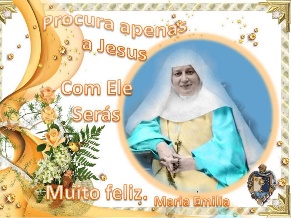 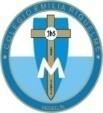                                           Taller de Tecnología e informática.                             Grado: TERCERO. Nuestra clase en el horario normal son los MIERCOLES de 8:00 a 9:00 am. Gracias por su apoyo y envió puntual.Un saludo enorme y Dios los guarde.Correo: pbustamante@campus.com.co  (por favor en el asunto del correo escribir nombre apellido y grado. Gracias)Esta clase será virtual por zoom a las 8:00 am. Más adelante les comparto el enlace.NOTA: HOY SE DESARROLLA EL BIMESTRAL DE TECNOLOGÍA E INFORMÁTICA.Fecha 19 DE AGOSTO de 2020Saludo: TARJETA.Tema: DESARROLLO DEL BIMESTRAL DEL TERCER PERIODO.Analiza y responde las preguntas adecuadamente.En la clase se compartirá el enlace para desarrollar el bimestral. Lo siguiente no se escribe. (Durante la conexión sincrónica, tendremos un saludo especial y en clase se les enviará el Link para realizar el bimestral en formularios Google como se indicó desde rectoría. Aquellas niñas que no logren conectarse a la clase, por medio de WhatsApp se los enviaré) 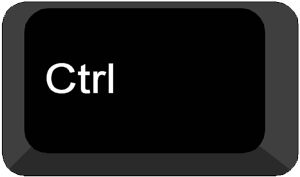 para ingresar debe darle en la tecla ctrl t clic.Recuerde enviar solo una vez ya que el primero que se reciba, es el que se tendrá en cuenta para calificar. Cada punto vale 1.Los temas a evaluar son los de 2 periodo, los cuales se repasaron con anterioridad.Muchas gracias